Poštovani,Policijska uprava varaždinska tijekom božićnih i novogodišnjih blagdana provodi preventivnu akciju „Mir i dobro“, koja ima za cilj zadržati povoljno stanje sigurnosti tijekom navedenih blagdana. Jedna od osnovnih preventivnih aktivnosti je zaštita djece i maloljetnika od stradavanja uslijed korištenja pirotehničkih i drugih eksplozivnih sredsava. Gotovo ne prođe godina, a da policija ne zabilježi slučajeve stradavanja djece ili maloljetnika zbog korištenja takvih sredstava.Zajednička nam je želja da blagdani prođu bez težih posljedica po djecu i maloljetnike uzrokovanih korištenjem pirotehničkih sredstava.Ističemo da je najbitnije naglasiti da je prodaja pirotehnike kategorija F2 i F3 dozvoljena samo punoljetnim osobama i to u vremenskom periodu od 15. prosinca do 1. siječnja. Odstupanjem od navedenog propisa za prodavača je propisana kazna do 30.000,00 kuna.Pirotehnička sredstva kategorije F1, koja se mogu kupovati tijekom cijele godine smiju se prodavati osobama starijima od 14 godina.Također je zakonom propisana sankcija za roditelja (zakonskog zastupnika) djeteta mlađeg od 14 godina u iznosu do 3.000,00 kuna ukoliko je dijete upotrijebilo bilo koju vrstu pirotehnike.Upotreba pirotehnike kategorije F2 i F3 dozvoljena je samo punoljetnim osobama, dok je za osobe mlađe od 18 godina predviđena sankcija do 15.000,00 kuna.Upotreba pirotehnike kategorije F2 i F3 poštujući zakonske propise dozvoljena je u vremenskom periodu od 27. prosinca do 01. siječnja.Zabrana korištenja pirotehnike kategorije F2 i F3 je u zatvorenim prostorima i na javnim prostorima gdje se okuplja veći broj građana i u vremenskom periodu od 02. siječnja do 26. prosinca. Kršenjem navedenih propisa propisana je sankcija za fizičku osobu do 15.000,00 kuna.Do stradavanja osoba a poglavito djece dolazi prilikom rukovanja pirotehnikom mimo uputa priloženih na svakom jediničnim pakovanju pirotehnike, eksperimentiranjem i izradom vlastitih pirotehničkih sredstava.Ne pridržavanjem sigurnosnih uputa od strane proizvođača može doći do ozljeđivanja (opekotina dijelova tijela) i težih fizičkih ozljeda poput gluhoće, sljepoće ali i amputacije određenih dijelova tijela. Nesavjesnim korištenjem pirotehnike može doći i do smrtnih posljedica.Slijedom navedenog molimo vas da sa učiteljima, odnosno razrednicima dogovorite na satovima razrednika ili na drugi način upozorite učenike i njihove roditelje na štetnost i neprimjerenost korištenja pirotehnike, kao i na posljedice koje time mogu nastati. Tu prvenstveno mislimo na tjelesne ozljede te na prekršajnu i kaznenu odgovornost.Želja nam je da i ovaj oblik prevencije pridonese mirnim blagdanima, poglavito u odgojno-obrazovnim ustanovama te na putu od kuće do škole.Svim učenicima i djelatnicima Vaše škole želim blagoslovljen Božić i sretnu Novu godinu!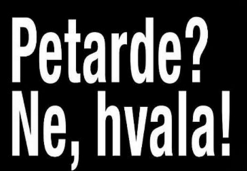 S poštovanjem, Siniša Lahpolicijski službenik za prevencijuPolicijske postaje Varaždin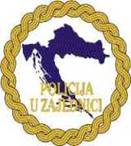 